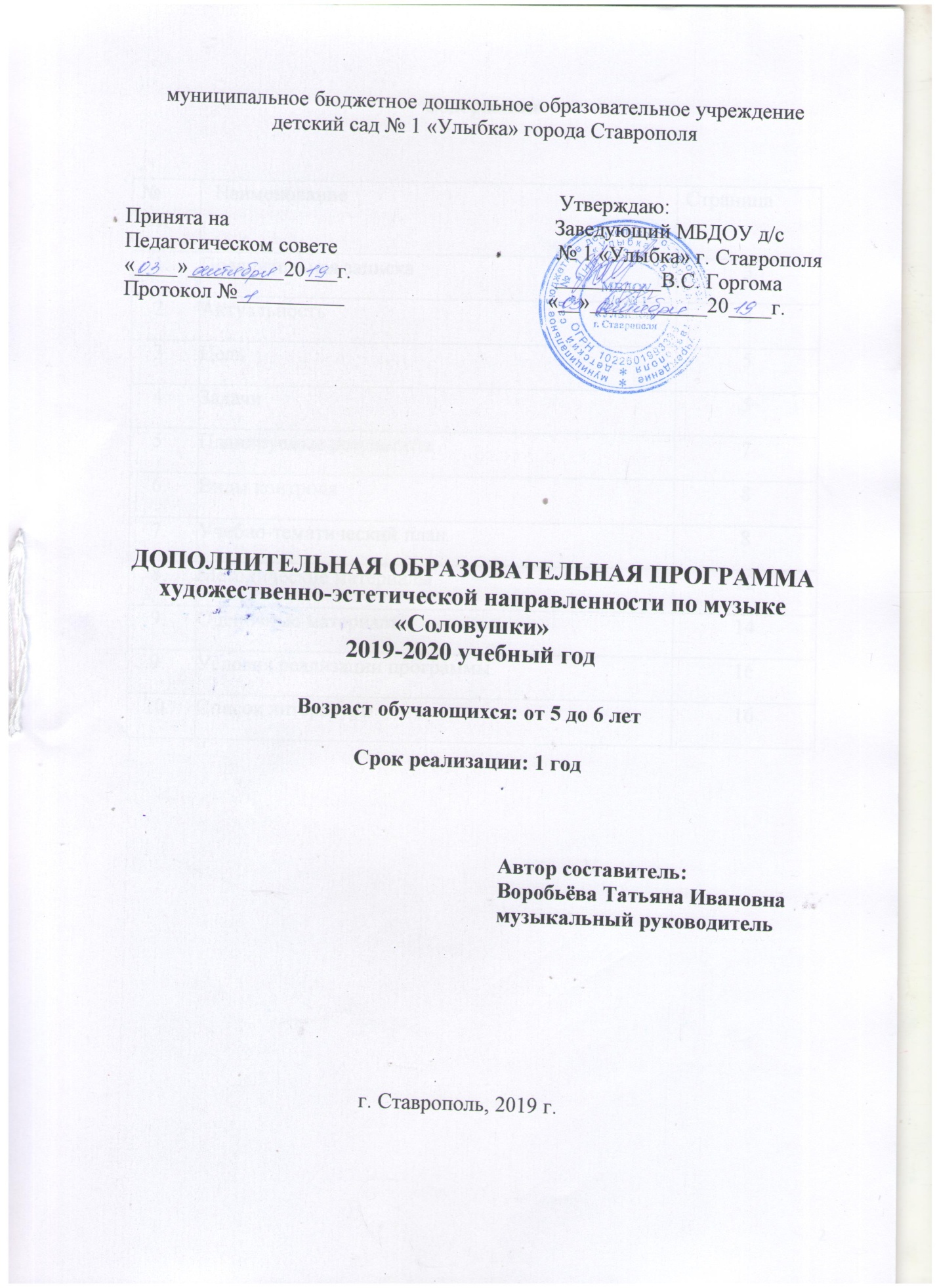 Содержание Пояснительная записка Дополнительная  образовательная программа художественно-эстетической направленности по предоставлению занятия по музыке составлена в соответствии с нормативными документами:Федеральный Закон от 29.12.2012 №273-ФЗ «Об образовании в РФ»;Концепция развития дополнительного образования детей (Распоряжение Правительства РФ от 4 сентября 2014 г. № 1726-р);3) Постановление Главного государственного санитарного врача РФ от 04.07.2014  № 41 «Об утверждении СанПиН  2.4.4.3172-14 «Санитарно-эпидемиологические требования к устройству, содержанию и организации режима работы образовательных организаций дополнительного образования детей»;4) Приказ Министерства образования и науки Российской Федерации (Минобрнауки России)  от 29 августа 2013 г. № 1008 г. Москва «Об утверждении Порядка организации и осуществления образовательной деятельности по дополнительным общеобразовательным программам»;5) Письмо Минобрнауки России от 18.11.2015 г.  № 09-3242 «О направлении информации по проектированию дополнительных общеобразовательных общеразвивающих программ (включая разноуровневые программы)»;6) Устав муниципального бюджетного дошкольного образовательного учреждения детского сада № 1 «Улыбка» города Ставрополя.При разработке программы были использованы следующие программы: комплексная программа «Ладушки» (И.М. Каплунова, И.А. Новоскольцева), программа воспитания и обучения в детском саду, программа развития и воспитания детей в детском саду «Детство»  (под ред. Т.И. Бабаевой).Актуальность Наши дети живут и развиваются в непростых условиях музыкального социума. Современную музыку, которая звучит повсюду и культивируется средствами массовой информации, слышат и наши дети. Её сверхвысокие и сверхнизкие частоты, невыносимая громкость, минуя сознание «попадают» в область подсознания, оказывая сильнейшее отрицательное воздействие на эмоциональное состояние человека, разрушая его душу, интеллект, личность. Учитывая возрастные психофизиологические особенности дошкольников и состояние современного социума, ведущими должны стать развивающая и оздоровительная функции музыки, которые реализуются при полифункциональном подходе к музыкальному воспитанию детей дошкольного возраста.Оздоровительная функция музыки проявляется во всех видах музыкальной деятельности детей: восприятии, пении, движении, игре на музыкальных инструментах. Музыка, как ритмический раздражитель, стимулирует физиологические процессы, протекающие ритмично в двигательной и в вегетационной сфере. Музыкальная стимуляция уменьшает время двигательной реакции, повышает лабильность зрительного анализатора, улучшает память и чувство времени, оживляет условные рефлексы.Педагогическая  целесообразностьМузыка занимает особое, уникальное место в воспитании детей дошкольного возраста. Детство является периодом, наиболее благоприятным, сенситивным для становления музыкальности и музыкальных способностей.    Современные научные исследования свидетельствуют о том, что развитие музыкальных способностей, формирование основ музыкальной культуры нужно начинать с раннего возраста. Музыкальное развитие оказывает ничем не заменимое воздействие на общее развитие: формируется эмоциональная сфера, совершенствуется мышление, ребёнок делается чутким к красоте в искусстве и жизни. Хорошо развитые музыкальные способности стимулируют и подталкивают к развитию как художественно-эстетические, так и интеллектуальные способности, то есть талантливый в чем-то одном ребенок творчески проявит себя и во многом другом.Отличительная особенность данной программы – это взаимосвязь музыкального и интеллектуального развития детей. Прежде чем стать для ребенка объектом эстетического восприятия, музыка должна стать для него осознанным и осмысленным объектом. Ребенок должен научиться слушать и слышать музыку, а это возможно только при соединении эмоционального и интеллектуального компонента в восприятии музыкального произведения.Образовательная программа «Музыка» является составной частью комплексно-целевой программы школы раннего развития «Росток», которая способствует музыкально-творческой деятельности детей, проявлению индивидуальных творческих способностей ребенка.Новизна предлагаемой программы заключается в самом её содержании, методических формах работы, широком использовании разнообразных форм освоения учебного материала, в специальном подборе адаптированного музыкального репертуара, музыкальных игр, адаптированных для дошкольников.Цель данной программы – музыкальное воспитание детей через целенаправленное приобщение к музыкальной культуре и развитие музыкальных способностей и начальных исполнительских навыков.Дополнительная образовательная программа  предполагает решение следующих задач:Предметные:познакомить детей с системой опорных знаний, умений и способов музыкальной деятельности, обеспечивающих базу для последующего самостоятельного знакомства с музыкой, музыкального самообразования и самовоспитания;сформировать умение использовать полученные знания и навыки в быту, на досуге и в творческой деятельности;способствовать формированию певческих умений и навыков;познакомить детей с детскими музыкальными инструментами;обучить инсценированию песен и постановке небольших музыкальных спектаклей.Метапредметные:развить музыкальные способности  (ладовое чувство – способность эмоционально различать ладовые функции звуков мелодии или чувствовать эмоциональную выразительность звуковысотного движения, чувство ритма, гармонии и т. д.);развить у детей интерес к различным жанрам  музыки  с целью ознакомления с  культурой  других  народов;развить музыкальное восприятие, музыкальную память, способность чувствовать эмоциональную выразительность музыкального ритма и точно его воспроизводить;развить творческие способности детей в пении, игровой и музыкально-танцевальной деятельности.Личностные:воспитывать музыкальную культуру и музыкально-эстетический вкус; воспитывать интерес и любовь к высокохудожественной музыке, желание слушать музыку и исполнять её;воспитывать доброжелательное отношение друг к другу.Возраст детей и сроки реализации программыДополнительная образовательная программа рассчитана на один год обучения для детей от 5 до 6 лет. С каждой возрастной категорией обучающихся планируется проведение двух занятий в неделю, 64 занятия в учебном году. Учебно – тематический план составлен:Для возрастной категории обучающихся:  5-6 лет.Продолжительность занятий  согласно Санитарно-эпидемиологические требованиям к устройству, содержанию и организации режима работы дошкольных образовательных организаций» (утверждены постановлением Главного государственного санитарного врача Российской Федерации от 15 мая 2013 года № 26 «Об утверждении СанПиН» 2.4.3049-13):- с детьми 5-6 лет – 25 минут.Форма организации обучающихся на занятиях – групповая.  Основными формами музыкальной деятельности являются занятия, развлечения и праздники.На занятиях используются коллективные и индивидуальные методы обучения, осуществляется индивидуально-дифференцированный подход с учетом возможностей и особенностей каждого ребенка.Планируемые результаты по итогам второго года обученияЗнания:- выразительные средства музыкального произведения: тихо, громко, медленно, быстро;- звучание музыкальных инструментов (фортепиано, металлофон, баян, флейта, балалайка);-узнавать произведения композиторов: К.Сен-Санса «Карнавал животных», П.И. Чайковского «Детской альбом», М.И.Глинки «Марш Черномора»  по отдельным фрагментам произведения  (вступлению, мелодии).     Умения:- петь без напряжения, плавно, лёгким звуком; произносить отчётливо; своевременно начинать и заканчивать песню;- самостоятельно менять движения в соответствии с 3-частной формой музыкального произведения и  музыкальными фразами;-самостоятельно инсценировать содержание песен, хороводов, действовать самостоятельно, не подражая друг другу;- играть на металлофоне, ксилофоне, флейте простейшие мелодии на одном звуке;-ритмично двигаться в соответствии с различным характером, регистрами и динамикой музыки.Виды и формы контроляУчебно-тематическое планированиеВторой год обученияСодержание образовательной программыВторой год обученияМетодические материалыМетоды и приёмы обученияМетодические приемы по разделам:слушание:- пояснение и беседа как эмоционально-образный прием ознакомления с музыкой; - наглядно-выразительный показ;- выразительное исполнение музыкального произведения, образное, краткое пояснение характера произведения, настрой на слушание музыки;пение:- выразительное пропевание слов и музыкальных фраз совместно с музыкальным руководителем; - беседа по содержанию песни;музыкально-ритмические движения:- выразительный показ взрослого (персонаж, музыкальный руководитель), словесные указания; - выполнение ритмических движений по показу.Педагогические технологии: технология развивающего обучения, технология игровой деятельности, технология группового обучения, коммуникативная технология обучения, здоровьесберегающая технология.Алгоритм учебного занятия: музыкальное занятие состоит из трех частей: вводной, основной и заключительной. Вводная часть настраивает ребенка на занятие. На эту часть отводится 5-10% общего времени. В основную часть занятия включаются: слушание музыки, пение, игра на музыкальных инструментах и музыкально-дидактические игры. На основную часть занятия отводится 70-80% общего времени. Заключительная часть занятия – это музыкальная игра или пляска.   На заключительную часть занятия отводится 10-20% общего времени (вызвать у детей чувство радости, интерес к музыкальным занятиям и желание приходить на них).Дидактические материалы1. Материал для творческих сюжетно-ролевых игр – мягкие игрушки, иллюстрации, бутафорские музыкальные инструменты, пособия лото. (Бутафорские музыкальные игрушки предназначаются для создания игровой ситуации, при которой дети, фантазируя. представляют себя музыкантами).2.Детские музыкальные игрушки и инструменты для творческого музицирования:- с хроматическим рядом, диатоническим пентатоническим рядом (пианино, металлофон, аккордеон, флейта).- с фиксированной мелодией;- с одним фиксированным звуком (дудки);- шумовые (бубны, погремушки, барабаны, маракасы).3. Музыкально-дидактические игры и пособия: нотный стан, лесенка, геометрические фигуры для условного обозначения частей произведения.4. Аудиовизуальные пособия: компакт-диски, фонограммы, аудио и видео-кассеты).5. Репродукции картин русских и зарубежных художников, портреты композиторов.Оценочные материалыКритерии оценки  развития музыкальных способностей обучающихся     5-6 лет (2 год обучения)Промежуточная аттестация (начало года)             Общий балл:  высокий – 7-9;   средний – 4-6;   низкий – 0-3.       Критерии оценки  развития музыкальных способностей обучающихся                           5-6 лет (2 год обучения)Промежуточная аттестация (по окончании I полугодия)                Общий балл:  высокий – 7-9;   средний – 4-6;   низкий – 0-3.       Критерии оценки  развития музыкальных способностей обучающихся                           5-6 лет (2 год обучения)Промежуточная аттестация (конец года)                    Общий балл:  высокий – 7-9;   средний – 4-6;   низкий – 0-3.       Условия реализации программыМатериально-техническое обеспечениеЗанятия проводятся в просторном музыкальном зале  с  хорошим  освещением и музыкальным инструментом (фортепиано). Для проведения занятий необходимы: музыкальные пособия, учебники  по предмету, магнитофон, аудиозаписи и CD-диски с записями произведений русских, зарубежных и современных композиторов. Список литературы для педагогаБрыксина Е.В. Организация музыкального воспитания в семейном детском саду. Справочник старшего воспитателя дошкольного учреждения,  №3, 2010, с.56-61Давыдова М.А. Музыкальное воспитание в детском саду: средняя, старшая и подготовительная группы. – М.:ВАКО, 2011.-240 с.- (Дошкольники: учим, развиваем, воспитываем).Детство: Программа развития и воспитания детей в детском саду / В.И.Логинова, Т.И.Бабаева, Н.А. Ноткина и др.; Под ред. Т.И. Бабаевой : Изд. 3-е  переработанное. – 244 с. – СПб.: Детство-Пресс, 2008.Журнал «Музыкальная палитра»  2009,  №1-6Журнал «Музыкальный руководитель» 2008,  №1-8Каплунова И.М., Новоскольцева И.А. Праздник каждый день. Младшая, средняя и старшая группа: конспекты музыкальных занятий с аудиоприложением.- Пособие для музыкальных руководителей детских садов. Изд. : Композитор. Санкт-Петербург, 2008. Карцер О.В. Игровая методика обучения детей пению: Учеб.пособие.-2-е изд., доп.- СПб.: Издательство «Музыкальная палитра», 2008.Крюкова. Музыкальная педагогика. М.: Просвещение, 2004.Некрасова Е.А. Дифференцированный подход в развитии вокально-хоровых навыков у детей. Дошкольная педагогика №3(44) 2008.  стр. 28.Орлова Т.М., С.И. Бекина. Учите детей петь: Песни и упражнения для развития голоса у детей 5-6 лет: Книга для воспитателя и музыкального руководителя детского сада. М.: Просвещение, 2012.- 144 с.:ил.Соколова О. П. Двухголосное пение в младшем хоре. Москва «Музыка», 2015.Струве Л. Музыкальные ступеньки. Методика развития музыкальных способностей и певческого голоса у детей дошкольного возраста. Москва, 2010.Тарасова К.В. К постановке детского певческого голоса. Музыкальный руководитель  №3 2009. стр.2-9.Тарасова К.В. Музыкальность  и составляющие её музыкальные способности. Музыкальный руководитель.  №5, 2009 стр.11-13Список  литературы для родителей и обучающихсяР. Паулс.  Птичка на ветке. песни для детей в сопровождении фортепиано, Ленинград, всесоюзное издательство «Советский композитор», 2005Чаморова Н.В. Божья коровка: Любимые игровые песни с нотами. – Москва: ЗАО «БАО-ПРЕСС», ООО «ИД «РИПОЛ КЛАССИК», 2015. – 48 с.Чаморова Н.В. Кисонька-мурысонька: Любимые игровые песни с нотами. – Москва: ЗАО «БАО-ПРЕСС», ООО «ИД «РИПОЛ КЛАССИК», 2010. – 48 с.Песенки в картинках. Выпуск 5  Популярные песни для детей. Издательство «Музыка», 2008 г. Составление. Иллюстрации.Чаморова Н.В. Шла коза по мостику: Детские игровые песни с нотами. – Москва: ЗАО «БАО-ПРЕСС», ООО «ИД «РИПОЛ КЛАССИК», 2010. – 48 с.Чаморова Н.В. Сорока-белобока: Любимые игровые песни с нотами. – Москва: ЗАО «БАО-ПРЕСС», ООО «ИД «РИПОЛ КЛАССИК», 2011. – 48 с.https://xmusik.me/q/ls28xbTR5PKR_Yrkt80Xs8aC0KDRtvO9zrbH/http://detskij-dvorik.ru/musicchild.html№ п/п НаименованиеСтраница1.Пояснительная записка32.Актуальность43.Цель 54.Задачи55.Планируемые результаты76.Виды контроля 87.Учебно-тематический план 88.Методические материалы129.Оценочные материалы149.Условия реализации программы1610.Список литературы16Год обученияВозраст обучающихсяПродолжи-тельность занятия (учебного часа) Режим занятийНаполняемость учебной группы25-625 минут2 раза в неделю – 1 час2-10 детейВид контроляФорма контроляВводный контроль(первичная диагностика)Тестирование (определение типа детского голоса,  примерный и общий диапазон).Текущий контрольОткрытые занятия для родителей, музыкальные викториныПромежуточный контрольОткрытые занятия для родителей, музыкальные викториныИтоговый контроль (аттестация)Итоговые занятия, участие в итоговых и тематических праздниках, творческие отчеты для родителей.№Разделов, темаОбщее кол-во занятий (учебных часов)часовТеорети-ческихПракти-ческих1Вводное занятие. Инструктаж по технике безопасности.112Слушание музыки72522.1.Эмоциональная  окраска музыкального  произведения2.2. Знакомство с произведениями двухчастной и трехчастной  формы3411233Музыкально-ритмические движения62433.1. Передача образов сказочных героев, животных и птиц3.2. Хороводы и пляски3311224Пение2832544.1. Закрепление певческой установки4.2.Упражнения на развитие музыкального слуха и голоса4.3. Развитие исполнительских способностей2    23322122125Игра на детских музыкальных инструментах102855.1. Знакомство с музыкальными инструментами: металлофоном, баяном, ксилофоном, флейтой5.2. Обучение игре на ударно-мелодических  инструментах73      11626Музыкальные игры62466.1. Игры с атрибутами6.2. Игры на развитие диатонического слуха6.3. Игры на развитие музыкальной памяти2221111117Воспитательно-познавательные мероприятия557«Здравствуй, школа!»«Новый год»«День защитника Отечества»«8 Марта»«Ура, каникулы!»11111111111118Аттестационные занятия8.1Аттестационное занятие за 1 полугод8.2Аттестационное занятие за год211211Итого:641252№ РазделСодержание1.Вводное занятие Инструктаж по технике безопасности. Беседа о   летних   музыкальных впечатлениях   детей.2.Слушание музыкиЗнакомство детей  с творчеством композиторов: П.И. Чайковского, Моцарта, А.Т. Гречанинова, А.Филиппенко, Э.Грига, М.Глинки. Обучение детей более глубоко воспринимать музыкальные произведения, понимать их содержание, сопереживать музыке, проявлять эмоциональную отзывчивость и любовь к музыке. Развитие звуковысотного, тембрового, ритмического и динамического слуха, творческой активности. Практическая работа.Совершенствование музыкальной памяти детей через узнавание мелодий по отдельным фрагментам произведения (вступление, заключение, музыкальная фраза).Сочинения детей на темы: «Какие чувства передает музыка?».3.Музыкально-ритмическиедвиженияРазвитие чувства ритма, умения передавать характер музыки через движения: спокойная, бодрая,  пружинистая  ходьба,  легкий  бег.  Практическая работа. Танцевальные движения: движение в парах поскоками, поочередно выбрасывание ноги вперёд в прыжке,  приставной шаг с приседанием, шаг на всей ступне на месте, с продвижением вперёд и в кружении, полуприседание с выступами ноги на пятку, сужение и расширение круга. Разучивание танцев, состоящих из этих элементов.4.ПениеЗнакомство с особенностью музыкальной речи (фразировкой).  Усвоение певческих навыков. Закрепление певческих навыков.Практическая работа.Выразительное пение, без напряжения, плавно, легким звуком в диапазоне ре-до.Показ пения без музыкального сопровождения.  Значение слов «ярмарка»,  «сенички», «горенка», смысловое ударение «во поле», «по саду». Сольное исполнение ранее выученных песен. Знакомство с отдельными частями музыкального произведения: вступлением, запевом, проигрышем, куплетом, окончанием.5.Игра на детских музыкальных инструментахЗнакомство с новыми инструментами- металлофоном, ксилофоном, флейтой, баяном. Закрепление знаний детей о музыкальных инструментах.Практическая работа.Игра на металлофоне, флейте. Разучивание музыкальных произведений: «Вальс» муз. Е.Тиличеевой, «Сорока» обр. Т.Попатенко.Исполнение знакомых попевок, соблюдая общую динамику, темп, ритмический рисунок6.Музыкальные игрыЗнакомство с общим характером и традициями исполнения хороводных плясок, народными играми. Практическая работа.Инсценировка содержания детских песен, хороводов. Творческое использование знакомых движений в танцевальных и игровых импровизациях.7.Воспитательно-познавательные мероприятияОрганизация и проведение праздников  (итоговых, тематических) в течение года и в каникулярное время: «Здравствуй, детский сад!», «Новый год», «День защитника Отечества», «8 Марта».«Ура, лето!»8.8.18.2Аттестационные занятияАттестационное занятие за 1полугодиеАттестационное занятие за годОткрытое занятие для родителей.Открытое занятие для родителей.МетодПриёмСловесный (вербальный)Рассказ, объяснение, беседаНаглядныйПособия, иллюстрацииОбъяснительно-иллюстративныйРассказ, объяснениеПрактическийУпражнения, практические заданияИгровой Учебный материал в игровой формеКритерииКоличество балловЭмоционально отзывается на музыку разного характераТочно воспроизводит  ритмический рисунок предложенный педагогом в хлопках и на музыкальных инструментах (деревянных ложках, колокольчиках, бубнах)Чисто интонирует  музыкальные попевки (мотивы) предложенные педагогомИнсценирует (совместно с педагогом) народные песни и хороводыВыразительно исполняет детские песни, четко произнося слова 3Справляется со всеми заданиями с минимальными погрешностями2Частично справляется с заданиями с помощью взрослого1Полностью не справился с заданием0КритерииКоличество балловЗнает выразительные средства музыкального произведения: громко, тихо, медленно , быстро, замедляя, ускоряяПоет естественным звуком, мягко, напевно, отчетливо произнося слова, своевременно начиная и заканчивая песнюУзнает звучание музыкальных инструментов (фортепиано, металлофон, баян, флейта, балалайка)Выполняет движения отвечающие характеру музыки, самостоятельно меняя их в соответствии с трехчастной формой музыкального произведения и музыкальными фразамиРитмично двигается в хороводах и музыкальных играх3Справляется со всеми заданиями с минимальными погрешностями2Частично справляется с заданиями с помощью взрослого1Полностью не справился с заданием0КритерииКоличество балловУзнает произведения композиторов: К.Сен-Санса «Карнавал животных», П.И. Чайковского «Детский альбом», М.И. Глинки «Марш Черномора» по отдельным фрагментам произведения (вступлению, мелодии)Ритмично двигается в соответствии с различным характером музыкиПоет выразительно, передавая характер песни, ее темповые и динамические особенностиЧисто интонирует попевки с музыкальным сопровождением и без негоВыполняет движения отвечающие характеру музыки, самостоятельно меняя их в соответствии с трехчастной формой музыкального произведения и музыкальными фразамиИсполняет на музыкальных инструментах простейшие мелодии на одном звукеСамостоятельно инсценирует содержание разученных песен, хороводов  3Справляется со всеми заданиями с минимальными погрешностями2Частично справляется с заданиями с помощью взрослого1Полностью не справился с заданием0